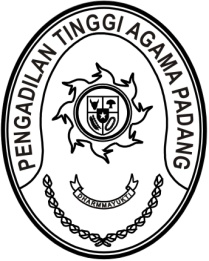 S  U  R  A  T      T  U  G  A  SNomor : W3-A/      /OT.01.2/1/2022Menimbang 	: 	bahwa dalam rangka persiapan Penyusunan Laporan Keuangan Mahkamah Agung Tahun 2021, Kepala Biro Keuangan Badan Urusan Administrasi Mahkamah Agung RI mengadakan kegiatan konsilidasi persiapan Penyusunan Laporan Keuangan Mahkamah Agung Tahun 2021 (unaudited) yang diikuti oleh Kasubbag Keuangan dan Pelaporan Operator SAIBA-E1/ SAIBA-W dan SIMAK BMN-E1/ SIMAKBMN-W Pengadilan Tingkat Banding;Dasar 	: 	Surat Kepala Biro Keuangan dan Urusan Administrasi Mahkamah Agung RI nomor B-14/Bua.3/KU.00/02/2022 tanggal 3 Februari 2022 hal Permintaan Nama Peserta Kegiatan Konsilidasi Laporan Keuangan Mahkamah Agung Tahunan Tahun 2021;MEMBERI TUGASKepada 	: 	1.	Nama	: Elsa Rusdiana, S.E.			NIP	:	198701252011012017			Pangkat/Gol. Ru	:	Penata Muda Tk. I (III/b)			Jabatan	:	Analis Pengelolaan Keuangan APBN		2. Nama	: Efri Sukma				NIP	:	198402152006041004			Pangkat/Gol. Ru.	:	Pengatur Tk. I (II/d)			Jabatan	:	Pemelihara Sarana dan PrasaranaUntuk	:Pertama	:	mengikuti kegiatan konsilidasi persiapan Penyusunan Laporan Keuangan Mahkamah Agung Tahun 2021 (unaudited) pada tanggal 7 s.d. 11 Februari 2022 di Hotel Intercontinental Bandung Dago Pakar, Jalan Resor Dago Pakar Raya 2B Resor Dago Pakar, Mekarsaluyu, Kec. Cimenyen, Kota Bandung, Jawa Barat;Kedua	:	Biaya penginapan pada kegiatan ini dibebankan pada DIPA Badan Urusan Adminitrasi, sedangkan untuk biaya harian dan transportasi dibebankan pada DIPA Pengadilan Tinggi Agama Padang. 4 Februari 2022Ketua,Zein Ahsan